50% off a keyboard at Quickclick! (With the purchase of a Dell desktop) 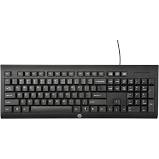 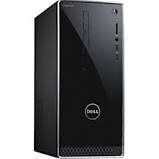                                                                                                               Expires 12/16/18Sales promotion- Coupon and PremiumGet a free mouse pad for shopping at Quickclick on Monday!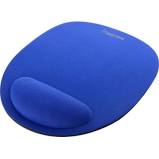 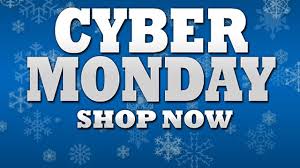 Sales promotion- Product placement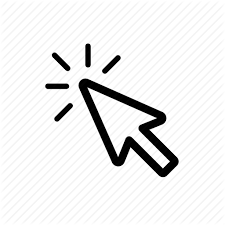 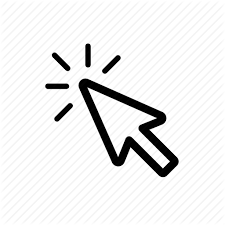 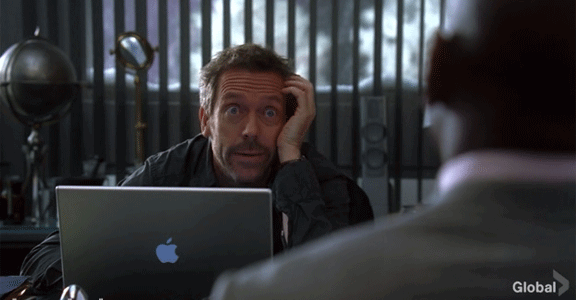 PRESS RELEASE: NEW EMPLOYEEFor Immediate ReleaseContact Amy Hughes, (801) 377-0074ahughes@Quickclick.comQUICKCLICK WELCOMES EXECUTIVE-LEVEL DIRECTOR OF SALES! July 13, 2008, Louisville, KentuckyT - QUICKCLICK is proud to announce and welcome Stacy Betts as theCompany’s Director of Sales. Betts will be responsible for sales team leadership,driving revenue, contribute in product and vendor selection, as well as generalmanagement responsibilities.He joins the QUICKCLICK team from Alpha Bay Corporation located in Salt Lake City, Utah.Alpha Bay Corporation is a provider of technology solutions and services to the retailindustry, including multi-channel POS systems, catalog order management, web storesand consulting services. It was there that Betts served as Senior Vice President overthe sales and business development team. During his successful tenure at Alpha Bayhe directed all sales and business development efforts, specifically targeting C-levelexecutives of large retail companies with revenues exceeding $1B.Betts also comes to QUICKCLICK with 11+ years of experience marketing, engineering andsupporting technology solutions for libraries throughout North and South America. Heheld several management positions at Dynix, the leader in integrated library solutions.While there, he was instrumental in increasing annual company revenues and was aconsistent member of the Dynix President's Club, recognized for exceptional salesachievements. He also held management positions at Tagsys USA where he wasresponsible for the growth of RFID technology with the company's library vertical. Whilethere he led a turnaround within the business unit that saw revenues grow by over 50%within the first year.                               Public relations- Press release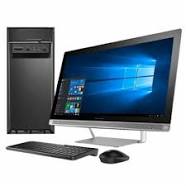 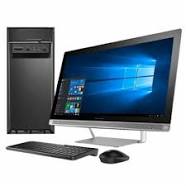 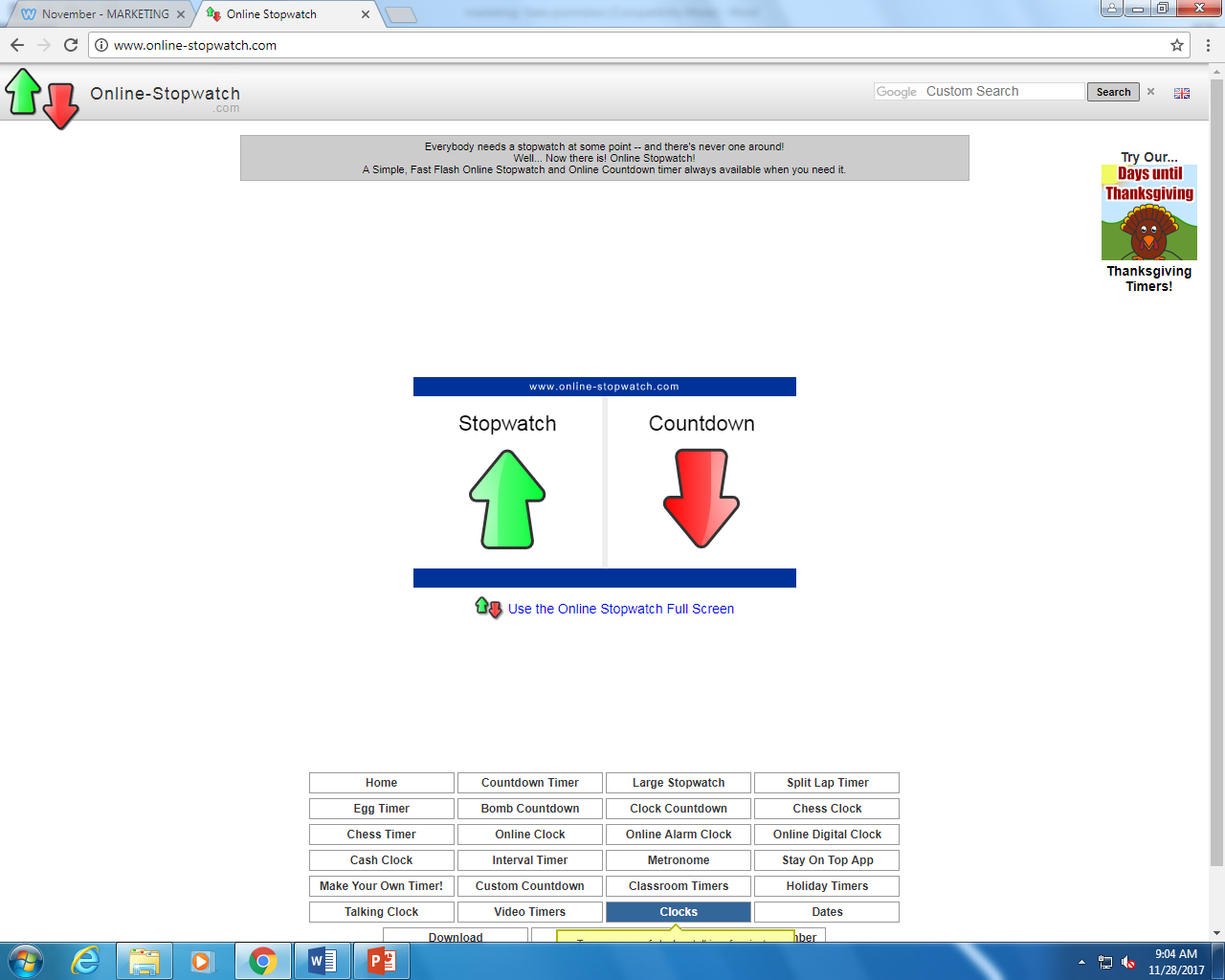 Online advertising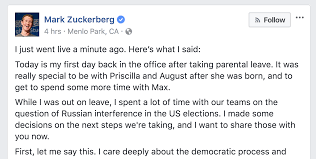 Publicity     Excellent and quick computer services with affordable prices         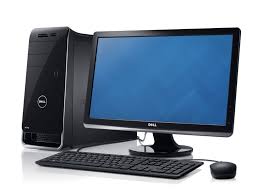           Stop by Quickclick today for the best products Print Media- Magazine Ad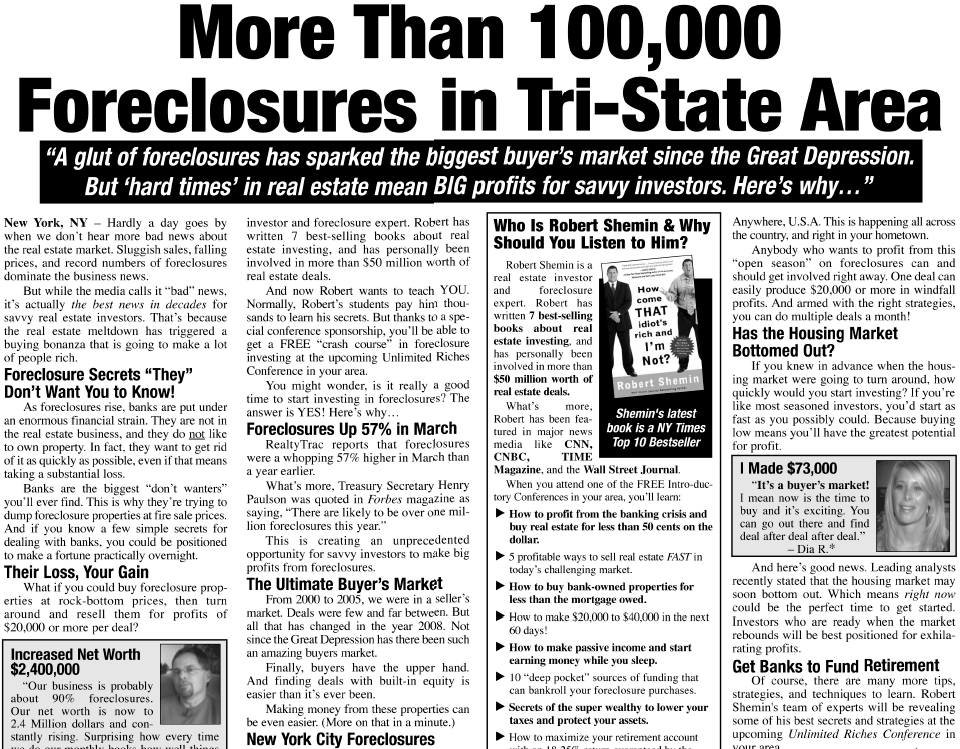 Print media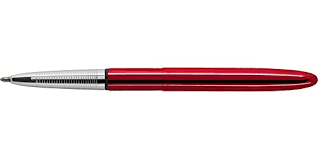 Specialty mediaQuickclick computer products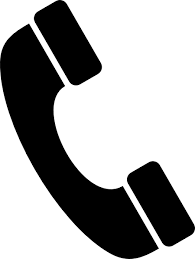 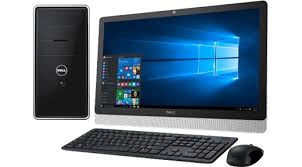 Personal selling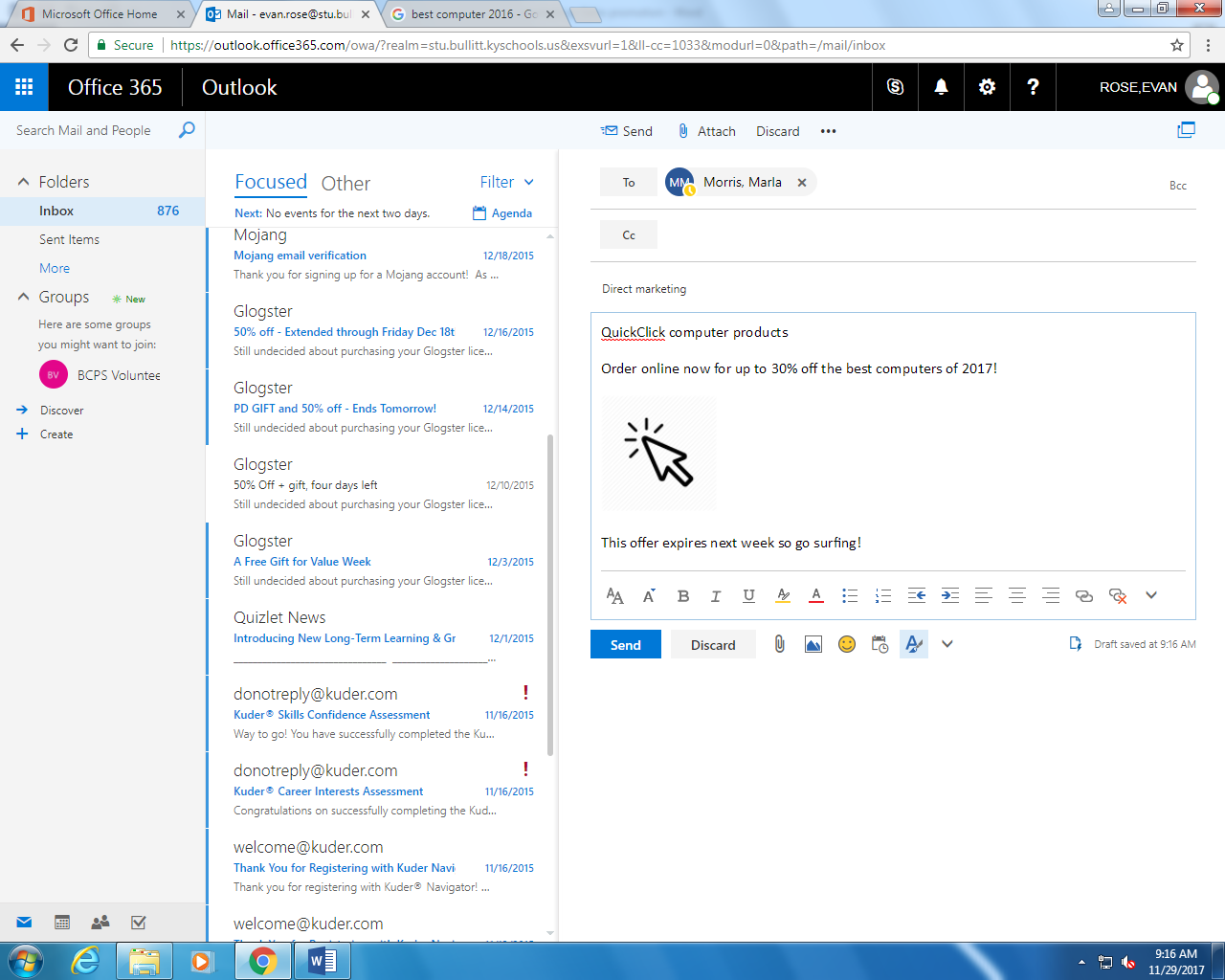 Direct marketing                 Quickclick is the best and quickest place to get a new computer. You can buy a new Dell XPS for a lower price. Buy one today and go surfing.      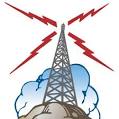 Broadcast Media                                       